УкраїнаОДЕСЬКА ОБЛАСТЬПОДІЛЬСЬКА РАЙОННА ДЕРЖАВНА АДМІНІСТРАЦІЯ  РОЗПОРЯДЖЕННЯ07.12.2018                         м. Подільськ                                   №728/18Про  затвердження районного конкурсного комітету з визначення перевізників на приміських автобусних маршрутах загального користування,що не виходять за межі Подільського району	Відповідно до статей 2, 6, пункту 2 статті 28, пункту 9 статті 39 Закону України "Про місцеві державні адміністрації", статей 7, 44 Закону України "Про автомобільний транспорт", постанови Кабінету Міністрів України від 3 грудня  2008 року №1081 "Про затвердження Порядку проведення  конкурсу з перевезення пасажирів на автобусному маршруті загального користування":          1.Затвердити  склад районного конкурсного комітету з визначення перевізників на приміських автобусних маршрутах загального користування, що не виходять за межі Подільського району(додається).	 2.Вважати  таким, що  втратило чинність розпорядження  Подільської районної  державної  адміністрації  від 26 липня 2018 року №425/18 «Про  затвердження районного конкурсного комітету з визначення перевізників на приміських автобусних маршрутах загального користування, що не виходять за межі Подільського району».          3. Контроль за виконанням розпорядження залишаю за собою.В.о. голови районної державної адміністрації                                                                    С.Б.Назаренко                                                                       ЗАТВЕРДЖЕНО                                                                                        розпорядження в.о.голови                                                                                                   районної державної адміністрації                                                                                                    від 07.12.2018 №728/18Складрайонного конкурсного комітету з визначення перевізників на приміських автобусних маршрутах загального користування, що  не виходять  за  межі Подільського районуНазаренко Світлана БорисівнаНазаренко Світлана Борисівнав. о. голови Подільської районної державної адміністрації – голова конкурсного комітетув. о. голови Подільської районної державної адміністрації – голова конкурсного комітетув. о. голови Подільської районної державної адміністрації – голова конкурсного комітетуЄсипенко Ольга       МихайлівнаЄсипенко Ольга       Михайлівнав. о. начальника відділу економічного розвитку, інфраструктури і  торгівлі  Подільської районної державної адміністрації - заступник голови конкурсного комітетув. о. начальника відділу економічного розвитку, інфраструктури і  торгівлі  Подільської районної державної адміністрації - заступник голови конкурсного комітетув. о. начальника відділу економічного розвитку, інфраструктури і  торгівлі  Подільської районної державної адміністрації - заступник голови конкурсного комітетуКуницька Ірина Анатоліївна Куницька Ірина Анатоліївна головний спеціаліст відділу економічного розвитку, інфраструктури і  торгівлі Подільської районної державної адміністрації – секретар конкурсного комітетуголовний спеціаліст відділу економічного розвитку, інфраструктури і  торгівлі Подільської районної державної адміністрації – секретар конкурсного комітетуголовний спеціаліст відділу економічного розвитку, інфраструктури і  торгівлі Подільської районної державної адміністрації – секретар конкурсного комітетуЧлени конкурсного комітетуЧлени конкурсного комітетуЧлени конкурсного комітетуЧлени конкурсного комітетуЧлени конкурсного комітетуВітковський АнатолійВікторовичВітковський АнатолійВікторовичзаступник голови правління громадської організації «Одеська обласна організація роботодавців – транспортників»(за згодою)заступник голови правління громадської організації «Одеська обласна організація роботодавців – транспортників»(за згодою)заступник голови правління громадської організації «Одеська обласна організація роботодавців – транспортників»(за згодою)ЖерноклєєваНаталяВолодимирівнаЖерноклєєваНаталяВолодимирівназаступник начальника Управління - начальник відділу державного контролю та нагляду за безпекою на автомобільному та міському електричному транспорті Управління Укртрансбезпеки в Одеській області (за згодою)заступник начальника Управління - начальник відділу державного контролю та нагляду за безпекою на автомобільному та міському електричному транспорті Управління Укртрансбезпеки в Одеській області (за згодою)заступник начальника Управління - начальник відділу державного контролю та нагляду за безпекою на автомобільному та міському електричному транспорті Управління Укртрансбезпеки в Одеській області (за згодою)Царан ТимофійСеменовичЦаран ТимофійСеменовичголова ради громадської організації«Подільська районна організація ветеранів України» (за згодою)голова ради громадської організації«Подільська районна організація ветеранів України» (за згодою)голова ради громадської організації«Подільська районна організація ветеранів України» (за згодою)Мокряк Василь  ВолодовичМокряк Василь  Володовичголова Котовської районної громадської організації Одеської обласної спілки  ветеранів Афганістану (воїнів інтернаціоналістів) (за згодою)голова Котовської районної громадської організації Одеської обласної спілки  ветеранів Афганістану (воїнів інтернаціоналістів) (за згодою)голова Котовської районної громадської організації Одеської обласної спілки  ветеранів Афганістану (воїнів інтернаціоналістів) (за згодою)Черчел Сергій МиколайовичЧерчел Сергій МиколайовичГолова Подільської громадської організації «Спільна громадська думка» (за згодою)Голова Подільської громадської організації «Спільна громадська думка» (за згодою)Голова Подільської громадської організації «Спільна громадська думка» (за згодою)Канівець Вадим АнатолійовичКанівець Вадим Анатолійовичінспектор сектору реагування патрульної поліції №1 Подільського ВП ГУНП України в Одеській області (за згодою)інспектор сектору реагування патрульної поліції №1 Подільського ВП ГУНП України в Одеській області (за згодою)інспектор сектору реагування патрульної поліції №1 Подільського ВП ГУНП України в Одеській області (за згодою)Петрікан АллаОлегівнаПетрікан АллаОлегівнаНачальник відділу економіки та інвестицій виконавчого комітету Куяльницької сільської ради (за згодою)Начальник відділу економіки та інвестицій виконавчого комітету Куяльницької сільської ради (за згодою)Начальник відділу економіки та інвестицій виконавчого комітету Куяльницької сільської ради (за згодою)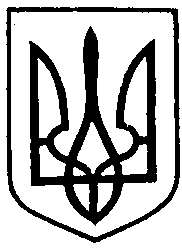 